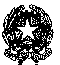 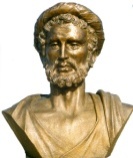 Liceo Statale “Archita” 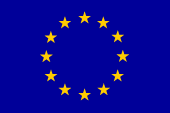 DISTRETTO SCOLASTICO N° 53                                                ______________________________74123  TARANTO  -  Piazza della Vittoria , 33Dirigente  tel. 099 4528091 -  Segreteria tel. e fax 099 4533527indirizzo web  http://www.liceoarchita.it  -   e-mail:  TAPC10000Q@istruzione.itPEC:  tapc10000q@pec.istruzione.itC. F. 80012270734                                                                                                                       Taranto, 9 Dicembre 2015Circolare N.60  Ai Docenti del Dipartimento Sc. Umane,  Storia, Diritto                                                         Ai Docenti della COMMISSIONE PTOF                                                         Ai docenti immessi in ruolo nella fase C                                                           p.c.                    Al DSGA Oggetto: convocazione riunione di dipartimento Sc. Umane,  Storia, Diritto e commissione PTOFSi comunica che Martedì 15 dicembre p.v. dalle ore 15.00 alle ore 16.30 sono convocate, nella sede di Via Pitagora,  le riunioni in oggetto per discutere quanto già verbalmente concordato. Si precisa che all’incontro dipartimentale sono interessati anche i docenti nominati in ruolo nella fase C.                                                                                                                                       Il Dirigente ScolasticoProf. Pasquale Castellaneta